СЦЕНАРИЙИНТЕРАКТИВНОЙ ИНТЕЛЛЕКТУАЛЬНО-ТВОРЧЕСКОЙ ИГРЫ для обучающихся 2-х классов«Шаг за шагом»Дата проведения: 29 октябряМесто проведения:  МБОУ Лицей «Созвездие» № 131( 2 корпус), кабинеты  8,9,18,19,20Учителя: Подобедова И.И., Новикова О.Н.,Дубровина Н.А., Берняева М.Е.,                    Медведева С.А.Цели игры : 1. Обобщить  и систематизировать знания обучающихся по математике, русскому  языку, литературному чтению и окружающему миру  в период обучения в 1 четверти учебного года в рамках УМК «Перспективная начальная школа». 2. Развивать наблюдательность, мышление, речь учащихся,     интерес к языку, исследовательские навыки, навыки работы по заданному алгоритму.3.  Воспитывать чувство товарищества и взаимопомощи.Формирование личностных УУД:  формировать умение планировать свою деятельность, аргументированно отстаивать свою точку зрения в процессе ответов на вопросы.Формирование метапредметных УУД:1. Различать предметы живой и неживой природы, выделять их существенные признаки, определять вещество и  представлять его в 3-х состояниях..2. Проводить наблюдения, делать выводы на основании полученных результатов .3. Использовать материал текстов и заданий  для наблюдений.Задачи  интерактивной игры , направленные на формирование познавательных УУД: анализ текстов и заданий  с целью выделения существенных признаков. Задачи  интерактивной игры, направленные на формирование личностных УУД: самоопределение, ориентирующее на учет чужой точки зрения и проблему разных точек зрения.Задачи  интерактивной игры, направленные на формирование коммуникативных УУД: развитие навыков сотрудничества в группах, развитие доброжелательности, самостоятельности; взаимодействие. Задачи  интерактивной игры, направленные на формирование регулятивных УУД: взаимный контроль в совместной деятельности, оценка результатов своей деятельности. Формы : групповая ( командная).Оборудование: интерактивная доска , мультимедийная презентация к этапам игры, таблички с названиями станций, маршрутные листы, раздаточный материал с заданиями для станций, клей, ножницы, набор цветной бумаги, шаблон, листы белой бумаги(формат А-3), грамоты для команд-победителей.Организационный моментПредставление команд. В игре принимают 8 команд  обучающихся  в параллели 2-х классов. Капитанам команд выдаются маршрутные листы.Знакомство с условиями игры и маршрутными листами.По сигналу отправляющего ( зам.директора по УВР Подобедова И.И.) обучающиеся начинают передвижение по станциям, название которой в маршрутном листе стоит на первом месте. Перемещение по станциям начинается строго в установленном порядке.Участники команды находятся на станции определённое время( в соответствии с количеством заданий).Станция «Угадай-ка» (кабинет № 20, учитель Подобедова И.И.)Станция «Грамматей-ка»( кабинет № 9, учитель Дубровина Н.В.)Станция «Считай-ка» ( кабинет № 9, учитель Новикова О.Н.)Станция «Читай-ка» (кабинет № 18, учитель Берняева М.Е.)Станция «Умей-ка» ( кабине № 19, учитель Медведева К.Б.)На станции после выполнения заданий участники получают баллы, которые записываются  в маршрутном листе. На каждой станции они своего вида, разного уровня сложности и с использованием разного вида деятельности.Для подведения итогов игры необходима счётная комиссия.Представление счётной комиссии ( педагог-психолог Гурьянова С.А.).По результатам игры определяются победители: 1 место, 2 место, 3 место ( если две команды набирают одинаковое количество баллов, то может быть определено 2  победителя). Остальные  команды-участники получают сертификат участника игры .Ход интеллектуально- творческой игры «Шаг за шагом»1.Станция «Угадай-ка» (кабинет № 20, учитель Подобедова И.И.)1.Отгадать	 кроссворд ( объекты живой и неживой природы).1)Только тронь, только тронь,Отдёрнешь ладонь,Обжигает трава, Как огонь .( КРАПИВА)2) Летом бежит, Зимой – стоит . (РЕКА)3) Хвост пушистый,Мех золотистый,В лесу живёт,В деревне кур крадёт ( ЛИСА)4)Непоседа , пёстрая птица, Длиннохвостая птица, говорливая,Самая болтливая.( СОРОКА).5)Ну-ка, кто из Вас ответит, Не огонь, а больно жжёт,Не фонарь, а ярко светит,И не пекарь, а печёт ( СОЛНЦЕ).6) В этом белом сундучищеМы храним на полках пищу.На дворе стоит жарищаВ сундучище – холодища. (ХОЛОДИЛЬНИК)7)Что это за девица,Не швея, не мастерица,Ничего сама не шьёт,А в иголках круглый год (ЁЛКА)2. Разделить картинки –объекты на 2 группы: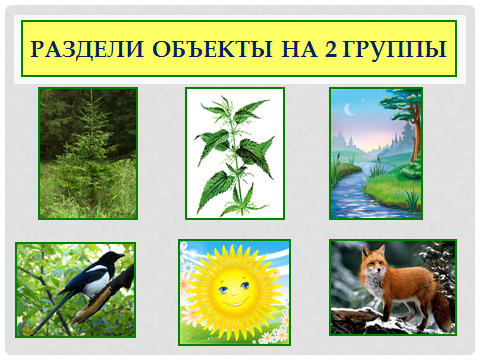 Ответ: 1 группа- дерево, крапива, лиса, сорока, 2 группа- солнце, река.3. Определить лишний объект.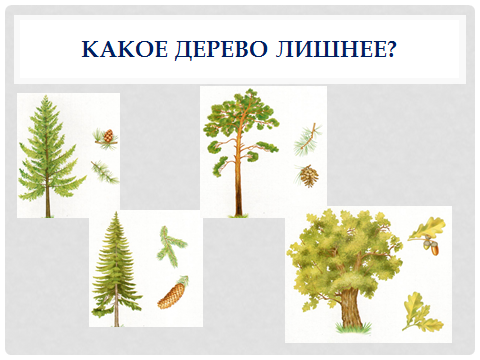 Ответ: дуб.4.  Определить, кому принадлежит голос?Ответ:5. Расположить планеты Солнечной системы .Ответ: Меркурий,Венера, Земля, Марс, Юпитер, Сатурн, Уран, Нептун.6. Отгадай, о чём это стихотворение?Он – прозрачный невидимка,Легкий и бесцветный газ.Невесомою косынкойОн окутывает нас.Он в лесу – густой, душистый,Пахнет свежестью смолистой,Пахнет дубом и сосной.Летом он бывает тёплым,Веет холодом зимой,Когда иней красит стеклаИ лежит на них каймой,Мы о нём не говорим.Просто мы его вдыхаем –Он ведь нам необходим! Ответ: воздух.7. Определите состояние воды.Ответ: 1- жидкое, 2- твёрдое, 3- газообразное.РАЗДАТОЧНЫЙ МАТЕРИАЛ                                            СТАНЦИЯ «Угадай-ка»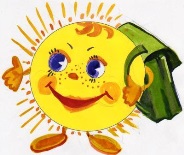              КОМАНДА   2 - ___ класса2.Станция «Считай-ка» (кабинет № 8, учитель Новикова О.Н.)1.Решить весёлые задачки.Два цыплёнка стоят,Два в скорлупке сидятШесть яиц под крыломУ наседки лежат.Сосчитай поточней,Отвечай поскорей:Сколько будет цыплятУ наседки моей?       Ответ:     10.Посадила бабка в печьПирожки с капустой печьДля Наташи, Коли, ВовыПирожки уже готовы.Да еще один пирогКот под лавку уволок.Да в печи четыре штуки.Пироги считают внуки.Если можешь, помогиСосчитать все пироги!      Ответ: 8У стены стоят кадушки.	В каждой ровно по 	лягушке.Если было пять кадушек,	Сколько было в них лягушек?    Ответ: 5Было в детском магазинеДесять кукол на витрине.Куколку одну купилиПапа с мамою для Лили.Сколько кукол на витринеОсталось в детском магазине?   Ответ : 9 Расставил АндрюшкаВ два ряда игрушки.Рядом с мартышкой –Плюшевый мишка	Вместе с лисой – зайка косой.Следом за ними – ёж и лягушка.Сколько игрушек Расставил Андрюшка?    Ответ: 62.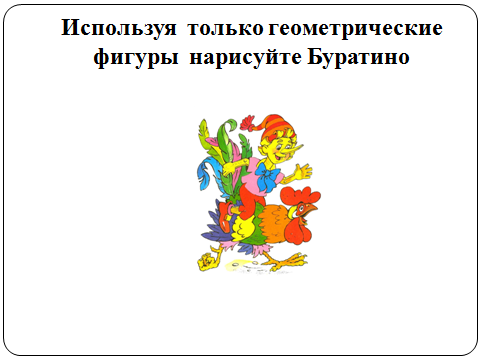 Ответ: оцениваются только использование геометрических фигур: чем больше.3.  Ответ: 5. 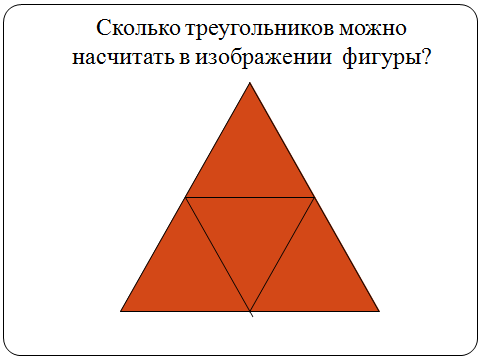 4.   Ответ: 1+2-3+4+5-6+7=10 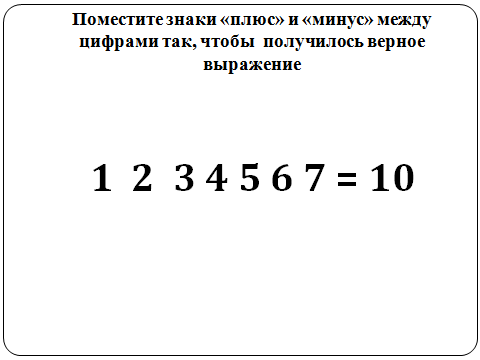 5.  Решить примеры и записать пословицу:Ответ: Ученье -  свет, а неученье – тьма.РАЗДАТОЧНЫЙ МАТЕРИАЛ                                                           СТАНЦИЯ «Считай-ка»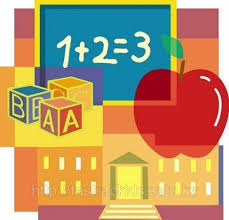              КОМАНДА   2 - ___ класса3 .Станция «Грамматей-ка » (кабинет № 9, учитель Дубровина Н.В.)Отгадайте ребусы.Ответ: деревня, дворец, вариант, какаду, олень.Исправьте ошибки Замените буквы так, чтобы рисунки соответствовали названиям.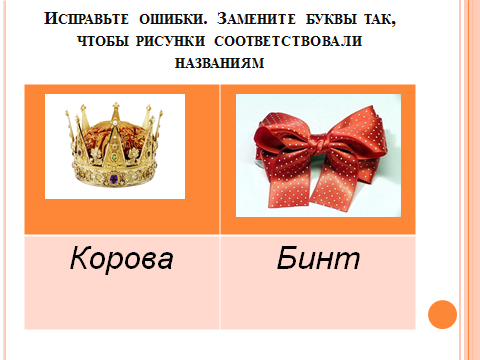 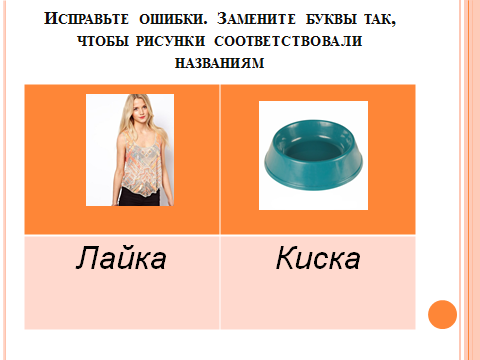 Ответ: корона, бант, майка, миска. 3.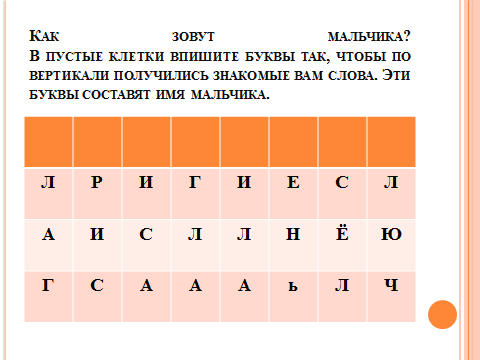 Ответ: Филиппок.6.Игра «Из одного несколько». Слово «Первоклассница».Ответ: чем больше слов собрали, тем выше балл.7.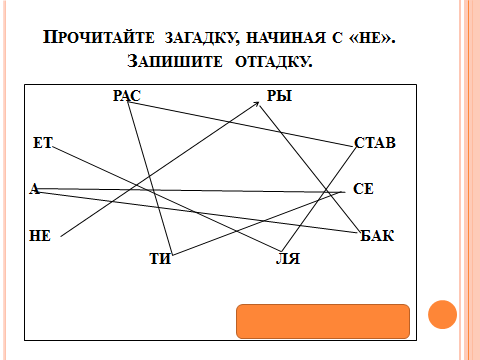 Ответ: Не рыбак , а сети расставляет (паук).РАЗДАТОЧНЫЙ МАТЕРИАЛ                                                           СТАНЦИЯ «Грамматей-ка»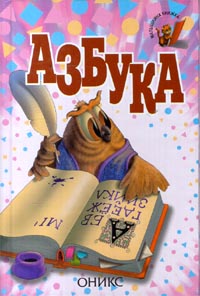              КОМАНДА   2 - ___ класса4.Станция «Читай-ка » (кабинет № 18, учитель Берняева М.Е.)1.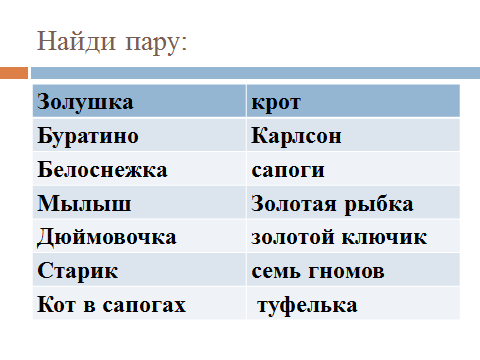 Ответ: Золушка- туфелька, Буратино-золотой ключик, Белоснежка- семь гномов, Малыш – Карлсон,  Дюймовочка- крот, Старик – золотая рыбка, кот в сапогах – сапоги.2.Ответить на вопросы по сказкам А.С.Пушкина:Сколько раз кинул старик невод, прежде чем поймал золотую рыбку?  ( 2 раза)Что было на маковке у старухи в «Сказке о  рыбаке  и рыбке», когда   она   была   столбовой дворянкой?(кичка)Сколько желаний  старухи в «Сказке о  рыбаке  и рыбке», исполнила Золотая рыбка? ( 3)Вставьте слова , названия признаков в отрывок из стихотворения А.С.Пушкина У лукоморья дуб   ЗЕЛЁНЫЙ,     ЗЛАТАЯ  цепь на дубе том;   И днём и ночью кот УЧЁНЫЙ   Всё  ходит по цепи кругом;   Идёт направо – песнь заводит,  Налево – сказку говорит.  Там чудеса: там леший бродит,  Русалка на ветвях сидит; Там на НЕВИДИМЫХ  дорожках Следы   НЕВИДАННЫХ зверей;Избушка там на КУРЬИХ ножкахСтоит без окон, без дверей……4.Закончите название произведения:Ответ: Как Братец Кролик перехитрил Братца Кролика»«Как собака с кошкой враждовали»«Почему у Братца Опоссума голый хвост»«Прелестные приключения»«Бесконечные стихи»«Чучело – мяучело».5.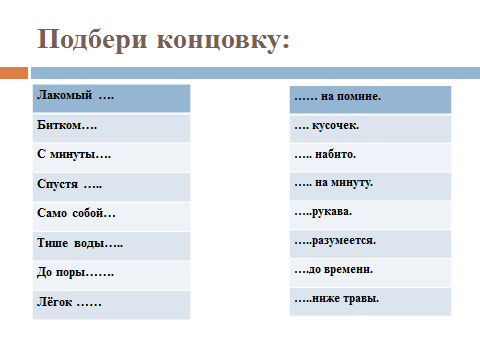 Ответ: Лакомый кусочек. Битком набито. С минуты на минуту. Спустя рукава. Само собой разумеется. Тише воды, ниже травы.До поры, до времени. Лёгок на помине.РАЗДАТОЧНЫЙ МАТЕРИАЛ                                                            СТАНЦИЯ «Читай-ка»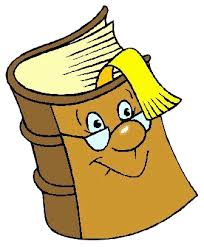              КОМАНДА   2 - ___ класса5. Станция «Умей-ка» ( кабинет № 19, учитель Медведева С.А.)Ребят ваше путешествие продолжится на станции «Умей-ка»- Посмотрите на экран.Участники смотрят на экран. Учитель загадывает загадку.- Опустели поля,Листья пожелтели,Поливает землю дождик,Наступает…?Ребята отвечают «Осень».«Молодцы, теперь мы с вами поговорим о том, что осенью меняет цвет.С Весны на ветке он рос и зеленел,Настала осень, пожелтел, А ветер дунул, полетел…»Ребята отвечают «Лист»Теперь посмотрите, пожалуйста, перед вами лежит инструкция по созданию творческого панно «Осеннее дерево» . Внимательно ознакомитесь с планом действий.                                    Инструкция для работы1. Возьмите прямоугольный шаблон и коричневую бумагу, обведите и вырежете;2. Нарисуйте по шаблону овал на бумаге оранжевого цвета, вырежете;3. Листья обводим и вырезаем из бумаги  жёлтого и красного цвета;4. Теперь собираем панно на листе формата А3;5. Придумываем название нашей работе и записываем в рамочке внизу работы.Молодцы, у вас получились чудесные деревья!, команды получают баллы и отправляются на другую станцию Ответ: выбираем правильно выполненное по алгоритму панно «Осеннее дерево».1Дельфин2Медведь3Тигр4Волк1 заданиеОтгадай кроссворд:2 задание3 задание4 заданиеКому принадлежит этот голос? 5 задание6 задание 7 задание1 задание2 задание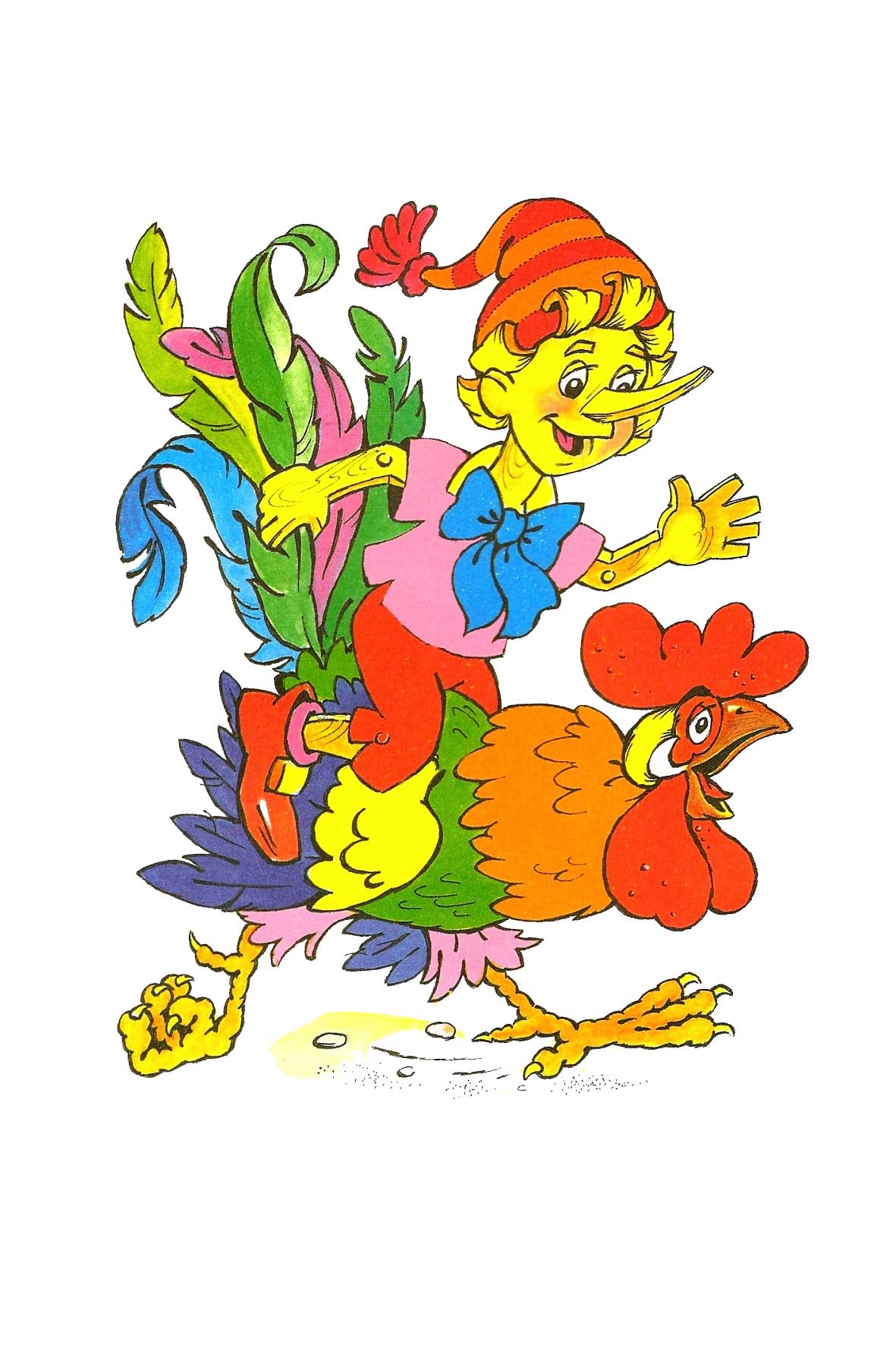 задание4 задание1    2    3   4   5   6     7 = 10  5 задание1 задание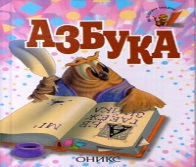 2 заданиезадание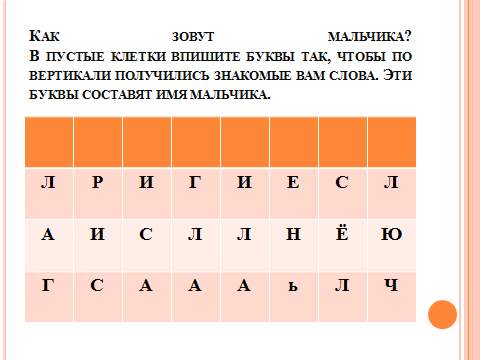 4 задание   Первоклассница 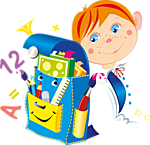 5 задание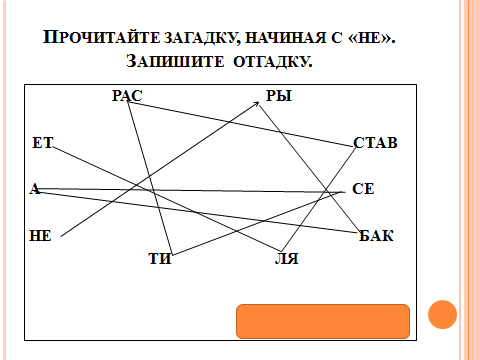 1 заданиеНайди пару:2 заданиезадание    У лукоморья дуб……. ….;    ……….. цепь на дубе том;   И днём и ночью кот ………   Всё  ходит по цепи кругом;   Идёт направо – песнь заводит,  Налево – сказку говорит.  Там чудеса: там леший бродит,  Русалка на ветвях сидит; Там на ………… дорожках Следы ………… зверей;Избушка там на …….. ножкахСтоит без окон, без дверей……4 задание«Как Братец Кролик перехитрил ………………»«Почему у братца опоссума…………»«Как собака с кошкой………»«Прелестные…………………….»«Бесконечные………………….»«Чучело-……………………………» 5 задание